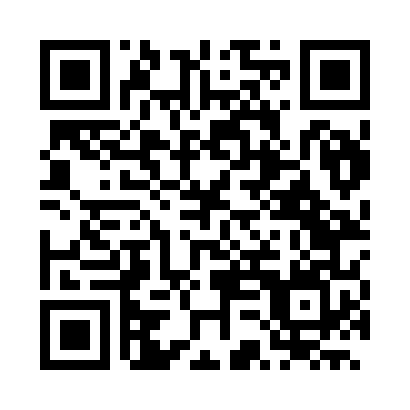 Prayer times for Socorro, BrazilWed 1 May 2024 - Fri 31 May 2024High Latitude Method: NonePrayer Calculation Method: Muslim World LeagueAsar Calculation Method: ShafiPrayer times provided by https://www.salahtimes.comDateDayFajrSunriseDhuhrAsrMaghribIsha1Wed5:096:2512:033:175:406:522Thu5:096:2612:033:165:406:523Fri5:106:2612:033:165:396:514Sat5:106:2712:033:155:396:515Sun5:106:2712:033:155:386:506Mon5:116:2812:033:145:376:507Tue5:116:2812:033:145:376:498Wed5:116:2812:033:145:366:499Thu5:126:2912:033:135:366:4910Fri5:126:2912:023:135:356:4811Sat5:126:3012:023:125:356:4812Sun5:136:3012:023:125:346:4713Mon5:136:3112:023:125:346:4714Tue5:136:3112:023:115:346:4715Wed5:146:3212:023:115:336:4616Thu5:146:3212:023:115:336:4617Fri5:146:3212:033:115:326:4618Sat5:156:3312:033:105:326:4619Sun5:156:3312:033:105:326:4520Mon5:166:3412:033:105:316:4521Tue5:166:3412:033:105:316:4522Wed5:166:3512:033:095:316:4523Thu5:176:3512:033:095:306:4524Fri5:176:3612:033:095:306:4425Sat5:176:3612:033:095:306:4426Sun5:186:3612:033:095:306:4427Mon5:186:3712:033:095:306:4428Tue5:186:3712:033:085:296:4429Wed5:196:3812:043:085:296:4430Thu5:196:3812:043:085:296:4431Fri5:196:3912:043:085:296:44